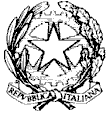 MINISTERO  DELL’ ISTRUZIONE, DELL’UNIVERSITA’, DELLA RICERCAUFFICIO SCOLASTICO REGIONALE PER IL LAZIOLiceo Scientifico TALETEVia Gabriele Camozzi, 2 00195 ROMA (RM)Roma, 17.12.2019Ai docentiAgli alunniAi GenitoriAlla DSGA Sig.ra P. LeoniAl personale ATAAl sito webCIRCOLARE n.252 Oggetto: Uscita anticipata 20 dicembreAl fine di permettere l’avvio dei lavori edilizi da tempo preventivati, che si svolgeranno durante le festività natalizie, il giorno 20 dicembre le lezioni si svolgeranno regolarmente fino alle 10.15; dopodichè sarà consentita l’uscita a tutti gli alunni.Si avvisa che nel corso dell’intera mattinata sarà interdetto l’utilizzo del cortile.Gli alunni minorenni sono invitati a comunicare ai loro genitori l’uscita anticipata.Colgo l’occasione per augurare a tutti Buon Natale e buon Anno nuovo.	   	      					     Il Dirigente scolastico                                                                                       Prof. Alberto Cataneo                                                                                        (Firma autografa sostituita a mezzo stampa                                                                                           ai sensi dell’at. 3 comma 2 del d.lgs. n. 39/1993)